Tähtiseura-ohjelma/ Lasten ja nuorten seuratoiminta
Kehittämispolun Laatutekijä -kysymykset Tähtiseura-verkkopalvelussa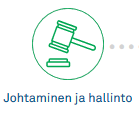 Johtaminen ja hallinto  JohtaminenHallintoViestintä ja markkinointi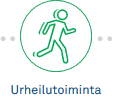 Urheilutoiminta Seuran urheilutoiminnan yhteiset linjauksetInnostuksesta intohimoonMonipuolisista liikuntataidoista systemaattiseen harjoitteluunUrheilulliset elämäntavatKilpaileminen ja harrastaminen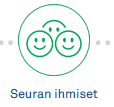 Seuran ihmisetVoimavaratYhteisöllisyys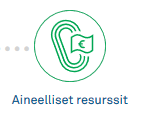 Aineelliset resurssit  TalousOlosuhteet1.Seuran toiminnan arvot on määriteltyArvot on määritelty ja ne ohjaavat toimintaa ja ne ovat kaikkien luettavissa seuran nettisivuilta.2. Seuralla on toiminnan visio ja toimintasuunnitelmaSeuralla on voimassa oleva toiminnan visio, joka ohjaa seuran toimintaa ja se on luettavissa seuran nettisivuilta. Vision toteutumiselle voi määrittää myös tavoiteajan. Seuran toiminnan tarkoitus on selkeä. Seuralla on kirjallinen toimintasuunnitelma.3. Seura edistää yhdenvertaisia mahdollisuuksia osallistua varallisuudesta, etnisestä alkuperästä, sukupuolesta, vammasta tai muusta yksilöön liittyvästä syystä riippumatta ja toimii syrjinnän ehkäisemiseksiMiten seura toimii, jos seuran toimintaan tulee/tai ON kiinnostunut tulemaan mukaan esim. vammainen harrastaja/ maahanmuuttaja/ vähävarainen harrastaja? Miten asiaan on valmistauduttu ja mitä kiinnostuneelle harrastajalle vastataan?4. Nuorilla on mahdollisuus vaikuttaa toimintaan yhdenvertaisesti aikuisten kanssaMiten nuorten ajatuksia otetaan huomioon seuran toiminnassa ja millaisia mahdollisuuksia nuorilla on vaikuttaa seuran toimintaan?5. Seuran toimintaa kehitetään kokoamalla säännöllistä palautetta toimintaan osallistuviltaTässä voidaan hyödyntää mm. Oman seuran analyysia ja palautetta seuratoimijoilta. Tutustukaa myös muihin palautekyselyn tuloksiin esim. vanhemmat, aikuiset harrastajat, valmentajat, lapset, nuoret.6. Seuran johto (hallitus) arvioi omaa toimintaansa säännöllisesti7. Seura tunnistaa paikallisen toimintaympäristön, oman roolinsa kunnassa ja mahdollisuudet toiminnan tarjoajana eri kohderyhmilleSeura on tarkastellut omia mahdollisuuksiaan oman alueensa liikuttajana ja toimijana. Seura on tehnyt päätöksen, mille kohderyhmille seura haluaa tarjota toimintaa.8. Seura tekee yhteistyötä muiden toimintaympäristössä olevien tahojen kanssaSeura on pohtinut oman verkostonsa laajuutta, laatua ja omaa aktiivisuutta eri tahojen kanssa esim. koulut, urheiluakatemia, kunta, yritykset, muut seurat ja järjestöt9. Seura tunnistaa toimintaympäristön muutoksia ja mahdollisuuksia sekä uudistaa toimintaansa vastaamaan niihinKatsokaa oheinen video ja hyödyntäkää siihen liittyvää työkirjaa pohtiessanne seuran tulevaisuutta. Videon kesto n. 3 minKirjatkaa 1-3 asiaa, jotka johtamisen teemalla on hyvin tai erinomaisestiKirjatkaa 1-3 asiaa, joita johtamisen teemalla pitäisi kehittää1.Seuralla on ajantasaiset ja tarkoituksen mukaiset säännötSeuran säännöt on tarkistettu ja mm. oikeat nimenkirjoittajien tiedot ovat PRH:n rekisterissä.2. Seura noudattaa urheilun Reilun pelin periaatteita1.Jokaisen tasavertainen mahdollisuus liikuntaan ja urheiluun, 2.Vastuu kasvatuksesta 3. Terveyden turvallisuuden ja hyvinvoinnin edistäminen 4. Rehellisyys ja oikeudenmukaisuus 5. Luonnon kunnioittaminen ja kestävään kehitykseen pyrkiminen3. Seuralla on 'toimintakäsikirja'Toimintakäsikirjaan on kirjattu seuran toimintaperiaatteet, toimintatavat- ja tarvittavat ohjeet sekä eri vastuuhenkilöiden roolit. Toimintakäsikirjan ei tarvitse olla painettu käsikirja, vaan asiat voivat olla kirjattuna seuran nettisivuilla.4. Seuran toiminnasta on olemassa vuosikelloSeuran toiminnan aikatauluista kerrotaan vuosikellossa, joka löytyy nettisivuilta.5. Seuralla on talousohjesääntöTalousohjesäännössä määritellään eri hallintoelinten ja toimihenkilöiden tehtävät ja vastuut yhdistyksen taloudenhoidossa.6. Seuran talous on hyvin hoidettuSeuralla on käytössä nykyaikaiset taloushallinnon välineet, seuran rahaliikenne on ajan tasalla (laskut, verot, budjetointi, tilinpäätös….) ja seuran tulot ja menot ovat tasapainossa. Seuran varallisuus ja velat ovat tasapainossa ja seura on varautunut riskeihin.7. Seurassa on kirjallisesti määritelty eri vastuuhenkilöiden ja toimielinten toimenkuvat ja vastuutEri henkilöiden vastuut on hyvä kirjata seuran nettisivuille.8. Seura on hyvä työnantajaTyösopimus on allekirjoitettu, työntekijälle on määritelty työnkuva, työajanseuranta on kunnossa, palkanmaksu toimii ajallaan ja työterveydenhoito on järjestetty.9. Seuran viimeisin toimintakertomus ja tilinpäätös on hyväksytty yhdistyksen kokouksessaVoidaan todeta viimeisin yhdistyksen kokouksen päivämäärä, jossa nämä on hyväksytty.10. Seura noudattaa rikosrekisteritaustan tarkistamisen vaativaa lakia lasten kanssa työskentelevien työssuhteisten ja vapaaehtoisten (ei pakollinen) osaltaLaki velvoittaa rikosrekisteritaustan tarkistamisen lasten kanssa työskenteleviltä, jos heille maksetaan työstä palkkaa ja työsuhde kestää yli kolme kuukautta.Kirjatkaa 1-3 asiaa, jotka hallinto teemalla on hyvin tai erinomaisestiKirjatkaa 1-3 asiaa, joita hallinto teemalla pitäisi kehittää1. Seuran viestinnässä käytetään kohderyhmälle sopivia viestintäkanavia.Viestinnässä käytettävät viestintäkanavat on valittu kohderyhmien mukaan ja ne voivat vaihdella esim. ikäryhmittäin ja harrasteryhmittäin.2. Viestintä on läpinäkyvää, ajantasaista, innostavaa ja vuorovaikutteistaViestintä kannustaa kahdensuuntaiseen vuorovaikutukseen, tieto on avointa ja se on päivitetty.3. Viestinnän roolit ovat selvät.Seurassa on selvää, kuka vastaa ulkoisesta viestinnästä (esim. media), kuka sisäisestä viestinnästä, kuka joukkueiden/ryhmien viestinnästä, kuka päivittää nettisivuja. Jos tarvitaan kriisiviestintää, niin kuka silloin viestii asioista?4. Seuralla on toimivat nettisivutLöytyykö nettisivuilta seuran yhteystiedot, miten mukaan toimintaan, toimintaperiaatteet, maksut yms? Onko seuran nettisivujen toimivuutta arvioitu, ollaanko niihin tyytyväisiä?5. Tähtiseura-tunnus ja -kuvaus löytyvät seuran nettisivuilta ja niitä hyödynnetään seuran viestinnässäOlympiakomitean nettisivuilta löytyy teksti, mitä Tähtiseura -laatumerkki tarkoittaa. Nykyisen Tähtiseuran tulee lisätä tunnus ja linkittää teksti seuran nettisivuille.6. Seura markkinoi aktiivisesti toimintaansa haluamilleen kohderyhmilleMillaisia markkinointikeinoja seura käyttää tavoittaakseen halutut kohderyhmät? Kenelle, mitä, miten?Kirjatkaa 1-3 asiaa, jotka viestintä ja markkinointi teemalla on hyvin tai erinomaisestiKirjatkaa 1-3 asiaa, jotka viestintä ja markkinointi teemalla on hyvin tai erinomaisesti1. Urheilijan/liikkujan polku on kuvattu seurassaKirjatussa dokumentissa näkyy mm. mitä tarjontaa seurassa on eri ikäisille ja miten siirtyä ryhmästä toiseen tavoitteen ja iän mukaan. Seuralla on ymmärrystä, mistä liikkujat/urheilijat seuraan tulevat, miten he siellä pysyvät ja mihin liikkujia tarvittaessa voi ohjata eteenpäin jos omassa seurassa ei sopivaa tarjontaa.2. Valmennus-/ohjauslinjaus on kuvattuValmennus-/ohjauslinjaus on kuvattu kirjallisessa dokumentissa. Mikä on ohjauksen/valmennuksen punainen lanka? Miten valmennus ja ohjaustoiminta etenee eri ikäluokissa? Aikuisryhmillä on määritelty vuosikohtaiset tavoitteet.Kirjatkaa 1-3 asiaa, jotka seuran urheilutoiminnan yhteiset linjaukset teemalla on hyvin tai erinomaisestiKirjatkaa 1-3 asiaa, jotka seuran urheilutoiminnan yhteiset linjaukset teemalla on hyvin tai erinomaisesti1. Seura on tehnyt palautekyselytLapsetNuoretValmentajat ja seuratoimijatLasten vanhemmat/huoltajat2. Seurassa on hyvä ja kannustava ilmapiiriMillainen ilmapiiri seurassa on osallistujien mielestä ja miten siihen pyritään vaikuttamaan?3. Lasten urheilemissa näkyy ilo ja innostusMiten iloon ja innostukseen pyritään vaikuttamaan? Mitä palautekyselyn tulokset kertovat lasten innostuksesta?4. Lapset ja nuoret pääsevät osallistumaan omaan harjoitteluun, valmennukseen ja kilpailuihin vaikuttaviin päätöksiinKeskustellaan auditointiin osallistuvien kanssa siitä, miten lapset voivat vaikuttaa harjoittelun sisältöihin ja mihin kilpailuihin osallistuvat5. Urheilun Pelisääntökeskustelut on käyty lasten ja nuorten sekä heidän vanhempiensa kanssaPelisääntökeskustelut tulee käydä ennen kauden alkua sekä lasten/nuorten että heidän vanhempiensa kanssa.Kirjatkaa 1-3 asiaa, jotka tällä innostus teemalla on hyvin tai erinomaisestiKirjatkaa 1-3 asiaa, joita tällä innostus teemalla pitäisi kehittää1. Lasten ja nuorten kokonaisliikuntamäärää seurataanMiten kokonaisliikuntamääriä seurataan?2. Omaehtoiseen liikkumiseen kannustaminenMiten lapsia kannustetaan omaehtoiseen liikkumiseen?3. Monipuolinen liikuntaLapsilla, varsinkin sellaisilla, jotka harjoittelevat monta kertaa viikossa on ohjelmassa muiden lajien harjoittelua. Miten monipuolisuus näkyy harjoitusten sisällä? Seura ei estä muiden lajien harjoittelua.4. Harjoitukset on hyvin organisoitujaHarjoituksissa varmistetaan, että kaikilla osallistujille tulee paljon suorituksia.5. Seura tarjoaa eri tavalla kehittyneille/motivoituneille tai erityistarpeita omaaville lapsille ja nuorille vaihtoehtoja harrastamiseenSeura voi olla profiloitunut pelkästään kilpa- tai harrasteurheiluseuraksi, mutta siitä pitää viestiä selkeästi.6. Lapsella ja nuorella on mahdollisuus seurata omaa kehittymistäänLapsen fyysisten ominaisuuksien ja taitojen kehittymistä on mahdollisuus seurata joka lajin omia testejä hyödyntäen tai kasva urheilijaksi -palvelua hyödyntäen.Kirjatkaa 1-3 asiaa, jotka tällä monipuolisista liikuntataidoista systemaattiseen harjoitteluun teemalla on hyvin tai erinomaisestiKirjatkaa 1-3 asiaa, joita tällä monipuolisista liikuntataidoista systemaattiseen harjoitteluun teemalla pitäisi kehittää1. Urheilullisten elämäntapojen edistäminenMiten edistetään urheilullisia elämäntapoja (lepo, ravinto, päihteettömyys, henkinen hyvinvointi, riittävä liikunta) ja miten niiden toteutumista seurataan?2. Urheilullisista elämäntavoista viestiminenMiten lapsille, valmentajille ja vanhemmille viestitään urheilullisista elämäntavoista?3. Monipuolisen harjoittelun merkityksestä sekä lasten kehityseroista viestiminen vanhemmilleMiten vanhemmille on viestitty näistä asioista?4. Toiminnassa mukana olevien aikuisten esimerkillisyysKäyttäytyvätkö toiminnassa mukana olevat aikuiset esimerkillisesti ollessaan mukana seuran tilaisuuksissa ja kilpailumatkoilla? Pelisääntömateriaaleista löytyy paljon tähän liittyvää materiaalia.5. Antidopingasiat tutuiksiOnko nuorten kilpaurheilijoiden kanssa keskusteltu antidopingasioista?Kirjatkaa 1-3 asiaa, jotka tällä urheilulliset elämäntavat teemalla on hyvin tai erinomaisesti:Kirjatkaa 1-3 asiaa, jotka tällä urheilulliset elämäntavat teemalla on hyvin tai erinomaisesti:1. Kilpaileminen ja harrastaminen on innostavaaMiten kilpaileminen ja harrastaminen pidetään lapsille innostavana?2. Kilpailuihin osallistuminenOnko seurassa toimintatapaa, miten päätetään mihin kisoihin ja turnauksiin osallistutaan? Kuunnellaanko näissä asioissa vanhempia ja lapsia?3. Kaikilla mahdollisuus osallistuaOnko kaikilla halukkailla mahdollisuus osallistua kilpailuihin?4. Tasojoukkueiden/-ryhmien muodostaminenMikäli seurassa on tasojoukkueita/-ryhmiä, niin miten ne muodostetaan, onko käytännöistä sovittu etukäteen, onko niistä tiedotettu perheitä ja miten ryhmistä toiseen siirtyminen on mahdollista?5. KilpailufiiliksetKuullaanko seurassa lasten palautteita kilpailuihin osallistumisesta? Miltä kilpaileminen lapsista tuntui ja miten tyytyväinen lapsi on omaan suoritukseen?6. Kilpailusuoritusten arviointiMiten varmistetaan, että painopiste kilpailujen onnistumisen arvioinnissa on suoritusten arvioinnissa eikä tulosluettelossa?7. Harrastaminen on arvokastaMiten osoitetaan, että on myös arvokasta harrastaa ilman kilpailemistaKirjatkaa 1-3 asiaa, jotka tällä kilpaileminen ja harrastaminen teemalla on hyvin tai erinomaisestiKirjatkaa 1-3 asiaa, joita tällä kilpaileminen ja harrastaminen teemalla pitäisi kehittää1. Seurassa tunnistetaan erilaisten toimijoiden tarve, roolit ja vastuunjakoSeurassa on arvioitu, millaisiin tehtäviin tarvitaan henkilöitä nyt ja lähitulevaisuudessa. Miten tehtävien jakaminen heidän kesken toimii ja onko tehtävien kuormittavuus sopiva?2. Seurassa on toimintatapa, miten uusia toimijoita löydetään riittävästi eri rooleihinSeurassa kysytään jäsenistön kiinnostusta toimia eri tehtävissä sekä halukkuutta antaa omaa osaamistaan seuran käyttöön. Seura pyrkii rekrytoimaan uusia toimijoita myös seuran ulkopuolelta.3. Seurassa on toimintatapa, miten uudet toimijat perehdytetään toimintaanMiten seurassa perehdytetään toimijat uuteen tehtävään ja kenen vastuulla perehdytys on? Seura varmistaa vastuuhenkilöiden tietämyksen seuran toiminnasta.4. Seurassa on toimintatapoja, joilla mahdollistetaan liikkujien ja toimijoiden osallisuus ja vaikuttamismahdollisuudet seuran toimintaanMiten seurassa pyritään innostamaan liikkujia ja toimijoita luomalla osallistumisen ja vaikuttamisen paikkoja?5. Seurassa kiitetään ja palkitaan toimijoitaMillainen kiittämiskulttuuri seurassa on ja miten toimijoita palkitaan?6. Seuran ohjaajat ja valmentajat sekä muut seuratoimijat ovat koulutettuja ja heidän osaamisen kehittäminen on suunnitelmallista ja sitä tuetaanOnko seuralla olemassa rekisteri seuran ohjaajista ja valmentajista ja heidän koulutustasostaan? Miten seurassa varmistetaan ohjaajien, valmentajien ja muiden toimijoiden osaamisen kehittyminen?Kirjatkaa 1-3 asiaa, jotka tällä voimavarat teemalla on hyvin tai erinomaisestiKirjatkaa 1-3 asiaa, joita tällä voimavarat teemalla pitäisi kehittää1. Seura panostaa yhteisöllisyyteen ja tekee seuraa tutuksi jäsenilleenMiten seurassa mahdollistetaan yhteisöön kuulumisen kokemus jokaiselle mukana olevalle esim. kohtaamisten ja tapahtumien kautta?2. Seurassa on hyväksyvä ja kannustava ilmapiiri3. Seura tarjoaa harrastajille mahdollisuutta osallistua monipuolisesti seuran toimintaanMiten seura mahdollistaa osallistumisen seuran toimintaan toimijana, kannustajana, vaikuttajana sekä antaa mahdollisuuden jakaa ja kehittää osaamistaan?4. Seuralla on tunnistettava seuraidentiteetti, josta seura on ylpeäMiten seura on rakentanut omaa seuraidentiteettiään?Kirjatkaa 1-3 asiaa, jotka tällä yhteisöllisyys teemalla on hyvin tai erinomaisestiKirjatkaa 1-3 asiaa, joita tällä yhteisöllisyys teemalla pitäisi kehittää1. Seuran talous on tasapainossa suhteessa toiminnan tavoitteisiinMistä kuluja syntyy? Mistä tuotot tulevat? Ja miten näitä tulee muuttaa tavoitteiden suunnassa? Talous on ennustettavaa.2. Seura on määrittänyt toimintaansa sopivat varainhankinnan muodotEsim. jäsenmaksut, sponsorointituotot, rahankeräys, kaupallinen toiminta, julkinen/kunnallinen rahoitus. Varainhankinnan vastuut ja roolit on sovittu.3. Seura noudattaa maltillisuutta osallistujien kustannuksissaSeura pyrkii hillitsemään kustannuksia. Seuralla on toimintatapa vähävaraisten tukemiseen.4. Seura toimii resurssien kannalta järkevästi talouden ja ympäristön näkökulmastaSeura järjestää kimppakyytejä, välineiden kierrätystä ja muita toimia resurssien fiksuun hyödyntämiseen.Kirjatkaa 1-3 asiaa, jotka tällä talous teemalla on hyvin tai erinomaisestiKirjatkaa 1-3 asiaa, joita tällä talous teemalla pitäisi kehittää1. Seuralla on tarkoituksenmukaiset olosuhteet omiin mahdollisuuksiin ja tavoitteisiin nähden2. Seuralla on tarkoituksenmukaiset välineet tavoitteisiin nähden3. Seura varmistaa omalta osaltaan sekä yhteistyössä toimintaympäristön kanssa, että olemassa olevia tiloja ja välineitä käytetään parhaalla mahdollisella tavallaMm. tilojen ja välineiden käytön optimointi ja joustavuus niiden käytössä. Proaktiivisuus esim. kuntaan tilojen hankkimiseen ja käyttöön liittyen.4. Seura on aloitteellinen olosuhteiden kehittämistyössä ja toimii tarvittaessa yhteistyössä muiden olosuhteista vastaavien tahojen kanssaSeura tuntee kunnan liikuntapaikkasuunnitelman ja on tarvittaessa mukana suunnittelussa ja pyrkii vaikuttamaan päätöksentekoon.5. Seuran tilat ja välineet ovat turvallisetSeurassa on käyty läpi tiloihin ja välineisiin liittyvät turvallisuusasiat.Kirjatkaa 1-3 asiaa, jotka tällä olosuhteet teemalla on hyvin tai erinomaisestiKirjatkaa 1-3 asiaa, joita tällä olosuhteet teemalla pitäisi kehittää